IEP Facilitator TrainingBenefits of Facilitated IEP Meetings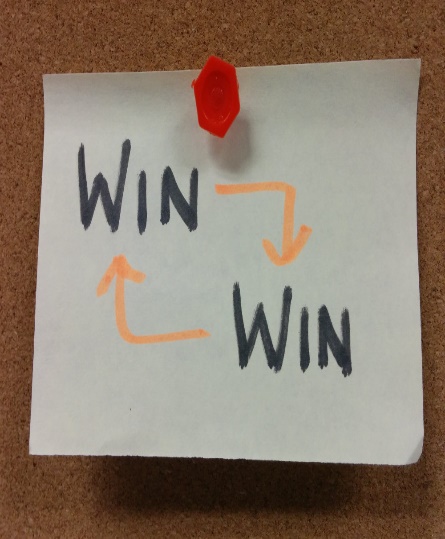 Build and improve relationships among IEP team membersModel effective communication and listeningClarify points of agreement and disagreementProvide opportunities for team members to resolve conflicts if they ariseEncourages teams to identify new options for unresolved problemsLess stressful than formal proceedingsSupports follow through and follow up by teamDoes not require a separate meeting to formalize agreementsContent of the 3-Day Certification Program:IDEA Critical BasicsFacilitation versus AdvocacyGroup DynamicsConstructing Productive IEP MeetingsConvening Productive IEP MeetingsThe Business of IEP FacilitationFacilitating Open DiscussionsInvaluable Tools of the TradeMatching Resources to ResistanceResolving ImpasseFacilitator ChallengesEnding a Facilitated IEP MeetingClosing FacilitationThe Closure LetterUnderstanding Your RoleContinuing EducationPractice, Practice, Practice….Self-Assessment and FeedbackFacilitated IEPsKeep the meeting focused on the needs of the studentEnsure that everyone at the table has a voiceEncourage active listening by all the participantsKeep the group from getting stuck on just one part of the IEPHelp team members stay on task and on timeHelp teams develop mutually acceptable IEPsMay be used for any IEP team meeting including:  initial, annual, re-evaluation, review, revisionUse an impartial facilitator who doesn’t take sides, place blame or impose decisions on teamAre a promising best practice used by other states for early dispute prevention